Publicado en Barcelona el 15/10/2020 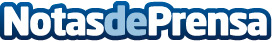 El primer dispositivo que elimina el SARS-cov-2 en un 99,99% agotado a las 48 horas de salir al mercadoZonwhite Lister, el primer dispositivo certificado científicamente en eliminar el virus causante del COVID-19 se agotó a las 48 horas de salir al mercado. La gran aceptación del producto sorprendió a la empresa fabricante, que ya ha confirmado la disponibilidad de más unidades a partir de hoyDatos de contacto:Pol Marquès669241219Nota de prensa publicada en: https://www.notasdeprensa.es/el-primer-dispositivo-que-elimina-el-sars-cov Categorias: Nacional Medicina Industria Farmacéutica Sociedad Madrid Cataluña Andalucia Ecología Ciberseguridad Consumo http://www.notasdeprensa.es